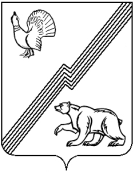 АДМИНИСТРАЦИЯ ГОРОДА ЮГОРСКАХанты-Мансийского автономного округа – Югры ПОСТАНОВЛЕНИЕот  25 июля 2017 года 									          № 1806О предоставлении субсидии из бюджета города Югорска социально ориентированнымнекоммерческим организациям, не являющимся государственными (муниципальными) учреждениями, на реализацию программ (проектов)  В соответствии с п.2 статьи 78.1 Бюджетного кодекса Российской Федерации, постановлением Правительства Российской Федерации от 07.05.2017 № 541 «Об общих требованиях к нормативным правовым актам, регулирующим предоставление субсидий некоммерческим организациям, не являющимся государственными (муниципальными) учреждениями», муниципальной программой «Развитие гражданского и информационного общества в городе Югорске на 2014 – 2020 годы», утвержденной постановлением администрации города Югорска от 31.10.2013 № 3280:1. Утвердить положение о предоставлении субсидии из бюджета города Югорска социально ориентированным некоммерческим организациям, не являющимся государственными (муниципальными) учреждениями, на реализацию программ (проектов) (приложение 1).2. Утвердить положение о конкурсной комиссии по отбору проектов (программ) социально ориентированных некоммерческих организаций (приложение 2).3. Утвердить состав конкурсной комиссии по отбору проектов (программ) социально ориентированных некоммерческих организаций (приложение 3).4. Определить уполномоченным органом по организации и проведению конкурса для социально ориентированных некоммерческих организаций управление внутренней политики и общественных связей администрации города Югорска.5. Возложить выполнение обязанностей по перечислению субсидии и финансовому контролю на управление бухгалтерского учета и отчетности администрации города Югорска.6. Признать утратившими силу постановления администрации города Югорска:- от 08.08.2013 № 2105 «Опредоставлении субсидий некоммерческим организациям, не являющимся муниципальными учреждениями, на реализацию программ (проектов)», - от 10.04.2014 № 1479 «О внесении изменений в постановление администрации города Югорска от 08.08.2013 № 2105», - от 09.04.2015 № 1794 «О внесении изменений в постановление администрации города Югорска от 08.08.2013 № 2105» ,- от 14.04.2016 № 838 «О внесении изменений в постановление администрации города Югорска от 08.08.2013 № 2105 «Опредоставлении субсидий некоммерческим организациям, не являющимся муниципальными учреждениями, на реализацию программ (проектов)».7. Опубликовать постановление в официальном печатном издании города Югорска                  и разместить на официальном сайте органов местного самоуправления города Югорска. 8. Настоящее постановление вступает в силу после его официального опубликования официальном печатном издании города Югорска.  9. Контроль за выполнением постановления оставляю за собой.Исполняющий обязанностиглавы города Югорска                                                                                                       С.Д. ГолинПриложение 1к постановлениюадминистрации города Югорскаот   25 июля 2017 года  №  1806ПОЛОЖЕНИЕ о предоставлении субсидии из бюджета города Югорска социально ориентированным некоммерческим организациям, не являющимся (государственными) муниципальными учреждениями, на реализацию программ (проектов)1. Общие положения 1.1. Настоящее Положениео предоставлении субсидии из бюджета города Югорска социально ориентированным некоммерческим организациям, не являющимся (государственными) муниципальными учреждениями, на реализацию программ (проектов) (далее – Положение) устанавливает порядок предоставления субсидии из бюджета города Югорска (далее - Субсидия) социально ориентированным некоммерческим организациям, не являющимися государственными (муниципальными) учреждениями (далее – Получатель Субсидии).В целях настоящего Положения под программой (проектом) социально ориентированной некоммерческой организации понимается комплекс взаимосвязанных мероприятий, направленных на решение конкретных задач, соответствующих учредительным документам социально ориентированной некоммерческой организации и видам деятельности, предусмотренным статьей 31.1 Федерального закона от 19.01.1996 № 7-ФЗ «О некоммерческих организациях».1.2. Целью предоставления Субсидии является финансоваяподдержка социально ориентированных некоммерческих организаций, не являющихся государственными (муниципальными) учреждениями, для реализации проектов и программ. 1.3. Субсидия предоставляется из бюджета города Югорска в пределах лимитов бюджетных обязательств, утвержденных соответствующему главному распорядителю бюджетных средств на соответствующие цели.Органом местного самоуправления, до которого в соответствии с бюджетным законодательством Российской Федерации как получателю бюджетных средств доведены                   в установленном порядке лимиты бюджетных обязательств на предоставление Субсидии                  на соответствующий финансовый год (соответствующий финансовый год и плановый период) является администрация города Югорска (далее – Главный распорядитель как получатель бюджетных средств). Уполномоченным органом по организации предоставления Cубсидии является управление внутренней политики и общественных связей администрации города Югорска (далее – Уполномоченный орган).1.4. Программы (проекты) социально ориентированных некоммерческих организаций, указанные в пункте 1.1 настоящего Положения, должны быть направлены на решение конкретных задач по следующим направлениям:1.4.1. Социальное обслуживание, социальная поддержка и защита граждан;1.4.2. Подготовка населения к преодолению последствий стихийных бедствий, экологических, техногенных или иных катастроф, к предотвращению несчастных случаев;1.4.3. Оказание помощи пострадавшим в результате стихийных бедствий, экологических, техногенных или иных катастроф, социальных, национальных, религиозных конфликтов, беженцам и вынужденным переселенцам;1.4.4. Охрана окружающей среды и защита животных;1.4.5. Охрана и в соответствии с установленными требованиями содержание объектов (в том числе зданий, сооружений) и территорий, имеющих историческое, культовое, культурное или природоохранное значение, и мест захоронений;1.4.6. Оказание юридической помощи на безвозмездной или на льготной основе гражданам и некоммерческим организациям и правовое просвещение населения, деятельность по защите прав и свобод человека и гражданина;1.4.7. Профилактика социально опасных форм поведения граждан;1.4.8. Благотворительная деятельность, а также деятельность в области содействия благотворительности и добровольчества;1.4.9. Деятельность в области образования, просвещения, науки, культуры, искусства, здравоохранения, профилактики и охраны здоровья граждан, пропаганды здорового образа жизни, улучшения морально-психологического состояния граждан, физической культуры и спорта и содействие указанной деятельности, а также содействие духовному развитию личности;1.4.10. Формирование в обществе нетерпимости к коррупционному поведению;1.4.11. Развитие межнационального сотрудничества, сохранение и защита самобытности, культуры, языков и традиций народов Российской Федерации;1.4.12. Деятельность в сфере патриотического, в том числе военно-патриотического, воспитания граждан Российской Федерации;1.4.13. Проведение поисковой работы, направленной на выявление неизвестных воинских захоронений и непогребенных останков защитников Отечества, установление имен погибших и пропавших без вести при защите Отечества;1.4.14. Участие в профилактике и (или) тушении пожаров и проведении аварийно-спасательных работ;1.4.15. Социальная и культурная адаптация и интеграция мигрантов;1.4.16. Мероприятия по медицинской реабилитации и социальной реабилитации, социальной и трудовой реинтеграции лиц, осуществляющих незаконное потребление наркотических средств или психотропных веществ;1.4.17. Содействие повышению мобильности трудовых ресурсов;1.4.18. Увековечение памяти жертв политических репрессий.1.5.Участниками конкурса не могут быть:1.5.1. Физические лица;1.5.2. Коммерческие организации;1.5.3. Государственные корпорации;1.5.4. Государственные компании;1.5.5. Политические партии;1.5.6. Государственные учреждения;1.5.7. Муниципальные учреждения;1.5.8. Общественные объединения, не являющиеся юридическими лицами;1.5.9. Некоммерческие организации, представители которых являются членами конкурсной комиссии;1.5.10. Специализированные организации.1.6. Субсидия предоставляется социально ориентированным некоммерческим организациям на основе решения конкурсной комиссии по отбору проектов социально ориентированных некоммерческих организаций по итогам проведения конкурса в порядке, предусмотренном настоящим Положением.2. Условия и порядок предоставления субсидии2.1. Общие условия предоставления Субсидии:2.1.1. Субсидия из бюджета города Югорска предоставляется на безвозмездной и безвозвратной основе, носит целевой характер и не может быть использована на другие цели. За счёт средств Субсидии запрещено приобретать иностранную валюту, за исключением операций, осуществляемых в соответствии с валютным законодательством Российской Федерации при закупке (поставке) высокотехнологичного импортного оборудования, сырья и комплектующих изделий. 2.1.2. Предоставление Субсидии осуществляется в пределах утверждённого объёма бюджетных ассигнований и лимитов бюджетных обязательств, в соответствии с Договором             на предоставление Субсидии из бюджета города Югорска на реализацию проектов (программ).2.2. Перечень документов, предоставляемых  Получателем субсидии:Для участия в конкурсе программ (проектов) на получение Субсидии из бюджета города ЮгорскаПолучатель субсидии представляет в Уполномоченный орган следующую конкурсную документацию:2.2.1. Заявление установленной формы на печатном и электронном носителях (приложение 1 к Положению);2.2.2. Программу (проект) на печатном и электронном носителях;2.2.3. Выписку из Единого государственного реестра юридических лиц со сведениями о заявителе;2.2.4. Копии учредительных документов, заверенные руководителем некоммерческой организации;2.2.5. Копию отчетности, представленной Получателем субсидии в территориальный орган Министерства юстиции Российской Федерации за предыдущий отчетный год;2.2.6. Заключение налогового органа об отсутствии задолженности по уплате налогов, сборов, пеней в бюджеты бюджетной системы.В программе (проекте) должна быть представлена смета расходов по реализации программы (проекта) с учетом того, что средства Субсидии не могут быть использованы на:1) оказание материальной помощи, а также платных услуг населению;2) проведение митингов, демонстраций, пикетирования;3) реализацию мероприятий, предполагающих извлечение прибыли.Кроме документов, указанных в пункте 2.2 настоящего Положения, Получатель субсидии  может представить дополнительные документы и материалы о деятельности организации, в том числе информацию о ранее реализованных программах (проектах).2.3. Порядок и сроки рассмотрения документов.2.3.1.Объявление о проведении конкурса размещается на официальном сайте органов местного самоуправления в сети «Интернет» и публикуется в официальном печатном издании органов местного самоуправления. В объявлении указываются:1) срок приема заявок на участие в конкурсе;2) время и место приема заявок на участие в конкурсе, почтовый адрес для направления конкурсной документации на участие в конкурсе;3) номер телефона для получения консультаций по вопросам подготовки заявок на участие в конкурсе.2.3.2. Конкурсная документация на участие в конкурсе представляется в Уполномоченный орган непосредственно. Уполномоченный орган:1) Обеспечивает работу конкурсной комиссии;2) Устанавливает сроки приема заявок на участие в конкурсе;3) Объявляет конкурс;4) Организует распространение информации о проведении конкурса, в том числе через средства массовой информации и сеть «Интернет»;5) Организует консультирование по вопросам подготовки заявок на участие в конкурсе;6) Организует прием, регистрацию заявок на участие в конкурсе;7) Организует рассмотрение заявок на участие в конкурсе с привлечением экспертов;8) Обеспечивает сохранность поданных заявок на участие в конкурсе;9) На основании решения конкурсной комиссии составляет список победителей конкурса с указанием размеров предоставленных им Субсидий.2.3.3. Срок приема конкурсной документации на участие в конкурсе не может быть менее двадцати одного дня с момента публикации на официальном сайте органов местного самоуправления города Югорска.2.3.4. Одна социально ориентированная некоммерческая организация может участвовать в конкурсе с одной программой (проектом).2.3.5. Оценка программ(проектов) проводится в соответствии с оценочной ведомостью по критериям, утвержденным Положением.2.3.6. По количеству набранных итоговых баллов, полученных каждой программой (проектом), определяются два победителя конкурса. Победителями признаются программы (проекты), получившие максимальную оценку конкурсной комиссии. Субсидия распределяется поровнумежду программами (проектами), признанными победившими. 2.3.7. Итоги конкурса (список победителей конкурса с указанием размеров предоставляемых Субсидий) размещаются на официальном сайте органов местного самоуправления города Югорска в сети «Интернет» в срок не более пяти дней со дня их утверждения.2.3.8. В случае полного отсутствия заявок или в случае принятия решения о несоответствии всех поступивших заявок перечню документов, установленному в пункте 2.1 настоящим Положением, конкурс признается несостоявшимся, о чем оформляется соответствующий протокол конкурсной комиссии.2.4. Основания для отказа Получателю субсидии в предоставлении Субсидии:- несоответствие или непредставление (предоставление не в полном объёме) Получателем субсидиидокументов, указанных в пункте 2.2 настоящего Положения;- недостоверность представленной Получателем субсидии информации.2.4.1. Получатель субсидии, подавший заявку на участие в конкурсе, не допускается к участию в нем, если:1) Подготовленная получателем субсидии заявка поступила в Уполномоченный орган после окончания срока приема заявок (в том числе по почте);2) УПолучателя субсидии имеется задолженность по уплате налогов, сборов, пеней в бюджеты бюджетной системы.2.4.2. Не является основанием для отказа в допуске к участию в конкурсе наличие в документах заявки описок, опечаток, орфографических и арифметических ошибок.2.5. Размер Субсидии определяется решением Думы города Югорска                                       на соответствующий финансовый год в рамках муниципальной программы «Развитие гражданского и информационного общества в городе Югорске на 2014-2020 годы». 2.6. Условия и порядок заключения договора между Главным распорядителем                         как получателем бюджетных средств и Получателем субсидии.Уполномоченный орган организует процедуру заключения соглашения (договора)  между Главным распорядителем как получателем бюджетных средств и Получателем субсидии  в течение 20 календарных дней с момента официального опубликования результатов конкурса: Типовая форма соглашения (договора) о предоставлении Субсидии из бюджета города Югорска устанавливается  департаментом финансов администрации города Югорска. 2.7. Получатель субсидии на первое число месяца, предшествующего месяцу, в котором планируется заключение Договора, должен соответствовать следующим требованиям:- Получатель субсидии не должен находиться в процессе реорганизации, ликвидации, банкротства и не должен иметь ограничения на осуществление хозяйственной деятельности;- Получатель субсидии не должен иметь просроченную задолженность по полученным ранее средствам из соответствующего бюджета бюджетной системы Российской Федерации;- Получатель субсидии не должен получать средства из соответствующего бюджета бюджетной системы Российской Федерации в соответствии с иными нормативными правовыми актами, муниципальными правовыми актами на цели, указанные в пункте 1.2 настоящего Положения.2.10. Иные требования для предоставления Субсидий:2.10.1. Соответствие социально ориентированной некоммерческой организации требованиям к участникам конкурса, установленным настоящим Положением и включение в список победителей конкурса;2.10.2. Заключение с социально ориентированной некоммерческой организацией договора, указанного в пункте 2.6 настоящего Положения;2.10.3.Обязательство социально ориентированной некоммерческой организации по финансированию программы (проекта), указанной в пункте 1.5 настоящего Положения, за счет средств из внебюджетных источников в размере не менее двадцати пяти процентов общей суммы расходов на реализацию программы (проекта).В счет исполнения обязательства социально ориентированной некоммерческой организации по финансированию программы (проекта), указанной в пункте 1.1 настоящего Положения, за счет средств из внебюджетных источников засчитываются использованные на соответствующие цели денежные средства, иное имущество, имущественные права, а также безвозмездно полученные социально ориентированной некоммерческой организацией работы и услуги, труд добровольцев.2.11. При соблюдении условий, предусмотренных пунктом 2.9 настоящего Положения, Субсидия перечисляется на банковские счета соответствующих социально ориентированных некоммерческих организаций однократно в течение 10 рабочих дней с момента заключения соглашения (договора) о предоставлении Субсидии из бюджета города Югорска.2.12. Предоставленная Субсидия используется только на направления, указанные в пункте 2.8 настоящего Положения.2.13. За счет предоставленных Субсидий социально ориентированным некоммерческим организациям запрещается осуществлять следующие расходы:2.13.1. Расходы, связанные с осуществлением предпринимательской деятельности и оказанием помощи коммерческим организациям;2.13.2. Расходы, связанные с осуществлением деятельности, напрямую не связанной с программами (проектами), указанными в пункте 1.1 настоящего Положения;2.13.3. Расходы на поддержку политических партий и кампаний;2.13.4. Расходы на проведение митингов, демонстраций, пикетирований;2.13.5. Расходы на фундаментальные научные исследования;2.13.6. Расходы на приобретение алкогольных напитков и табачной продукции;2.13.7. Расходы на приобретение иностранной валюты, за исключением операций, осуществляемых в соответствии с валютным законодательством Российской Федерации при закупке (поставке) высокотехнологичного импортного оборудования, сырья и комплектующих изделий;2.13.8. Уплата штрафов, судебных расходов.2.14. Предоставленная Субсидия должна быть использована до окончания финансового года. Срок использования Субсидии определяется в договоре о предоставлении Субсидии в индивидуальном порядке с учетом сроков реализации мероприятий программы (проекта), указанных в пункте 1.1 настоящего Положения.3. Требования к отчётностиПолучатель субсидии представляетв Уполномоченный орган:- информацию о реализации проекта (программы) в произвольной форме (с указанием достигнутых показателей результативности).  - финансовый отчет о реализации проекта (программы) в соответствии с договором.- публичный отчет в срок, установленный Уполномоченным органом.4. Требования об осуществлении контроля за соблюдением условий, целей и порядка предоставления Субсидии и ответственности за их нарушение4.1. Обязательная проверка соблюдения Получателем субсидии условий, целей и порядка предоставления Субсидий осуществляется Главным распорядителем бюджетных средств, предоставившим Субсидию, и органами муниципального финансового контроля.4.2. Субсидия, использованная её получателем не по целевому назначению и (или) неиспользованная в сроки, предусмотренные договором о предоставлении Субсидий, подлежит возврату в бюджет муниципального образования.4.3. Получатель субсидии несет ответственность за обоснованность, достоверность и качество представленных расчетов, отчетов, подтверждающих документов и целевое использование бюджетных средств.4.4. Главный распорядитель как получатель бюджетных средств и органы внутреннего и внешнего муниципального финансового контроля проводят обязательную проверку соблюдения условий, целей и порядка предоставления Субсидии Получателю субсидии.4.5.Получатель субсидии возвращает Субсидию в бюджет города Югорска в случае:4.5.1. Нарушения Получателем субсидии условий, установленных при предоставлении Субсидии, выявленного по фактам проверок, проведенных главным распорядителем как получателем бюджетных средств и уполномоченным органом государственного (муниципального) финансового контроля;4.5.2. Предоставления Получателем субсидии недостоверных сведений в документах, предусмотренных Порядком предоставления Субсидии из бюджета города Югорска социально ориентированным некоммерческим организациям, не являющимся (государственными) муниципальными учреждениями, выявленных в том числе контрольными мероприятиями;4.5.3. Неисполнения или ненадлежащего исполнения обязательств по договору о предоставлении Субсидии; 4.5.4. Нецелевого использования Субсидии, в том числе выявленного по результатам контроля, осуществляемого Уполномоченным органом в соответствии с настоящим договором;4.5.6. Расторжения договора.4.6. При выявлении обстоятельств, указанных в пункте 4.5 настоящего Положения  Получатель субсидии возвращает Субсидию в бюджет города Югорска по требованию Главного распорядителя как получателя бюджетных средствв течение 30 дней со дня получения требования. 4.7. При выявлении обстоятельств, указанных в подпунктах а, б, в, г и д  пункта 4.5 настоящего Положения, Получатель субсидии возвращает Субсидию в бюджет города Югорска самостоятельно в срок до 30 декабря текущего финансового года.4.8. При отказе от добровольного возврата Субсидии, средстваистребуются в судебном порядке в соответствии с законодательством Российской Федерации. 4.9. Получатель субсидии несет ответственность за недостоверность представляемых в администрацию города Югорска сведений, нарушение условий использования Субсидии в соответствии с законодательством Российской Федерации.Приложение 1к Положению по предоставлению субсидии из бюджета города Югорска социальноориентированнымнекоммерческиморганизациямЗАЯВЛЕНИЕна участие в конкурсном отборесоциально ориентированных некоммерческих организацийдля предоставления субсидии из бюджета города Югорска(полное наименование некоммерческой организации)	Достоверность информации (в том числе документов), представленной в составе заявки на участие в конкурсном отборе социально ориентированных некоммерческих организаций для предоставления субсидии, подтверждаю.	С условиями конкурсного отбора и предоставления субсидии ознакомлен и согласен.«___» __________ 20___ г.		М.П.Приложение 2к постановлениюадминистрации города Югорскаот   25 июля 2017 года  №  1806ПОЛОЖЕНИЕо конкурсной комиссии по отбору проектов (программ) социального ориентированных некоммерческих организаций1. Общие положения1.1. Комиссия является коллегиальным органом. В ее состав входят председатель комиссии, заместитель председателя комиссии, секретарь комиссии и члены комиссии.1.2. Председатель комиссии организует работу комиссии, распределяет обязанности между заместителем, секретарем и членами комиссии.1.3. Заместитель председателя комиссии исполняет обязанности председателя в период его отсутствия.1.4. Секретарь комиссии оповещает членов комиссии о времени и месте заседания комиссии, ведет протоколы заседаний комиссии.2. Деятельность комиссии2.1. Члены комиссии работают на общественных началах и принимают личное участие в ее работе.2.2. Формой работы комиссии является ее заседание.2.3. По решению комиссии для предварительного рассмотрения конкурсной документации могут привлекаться представители общественности, научного и профессионального сообществ, которые обладают правом совещательного голоса и не участвуют в оценивании программ (проектов).2.4. Заседание конкурсной комиссии является правомочным, если на нем присутствует большинство от общего числа членов конкурсной комиссии.2.5. Каждый член конкурсной комиссии обладает одним голосом. Член конкурсной комиссии не вправе передавать право голоса другому лицу.При равенстве голосов принимается решение, за которое проголосовал председатель конкурсной комиссии или другой член конкурсной комиссии, председательствовавший на заседании конкурсной комиссии по поручению председателя конкурсной комиссии.2.6. Решения конкурсной комиссии оформляются протоколом, который подписывают члены конкурсной комиссии, присутствовавшие на заседании конкурсной комиссии. В протоколе заседания конкурсной комиссии указывается особое мнение членов конкурсной комиссии (при его наличии).3. Подведение итогов3.1. Рассмотрение программ (проектов) и подведение итогов, осуществляется в два этапа:3.1.1. Предварительное рассмотрение программ (проектов) членами комиссии, в ходе которого каждый член комиссии оценивает по 5-балльной шкале представленные программы (проекты) и заполняет оценочную ведомость (приложение 1 к настоящему Положению).На основании оценочных ведомостей членов комиссии по каждой рассматриваемой программе (проекту) секретарь заполняет итоговую ведомость (приложение 2 к настоящему Положению), в которой по показателям оценки выводится средний балл, а также итоговый балл в целом по каждой программе (проекту). Итоговые баллы по всем рассматриваемым программам (проектам) заносятся в сводную ведомость (приложение 3 к настоящему Положению).3.1.2. Рассмотрение на заседании комиссии программ (проектов), получивших максимальные баллы, по результатам предварительного рассмотрения.3.2. В случае, если член конкурсной комиссии лично, прямо или косвенно заинтересован в итогах конкурса, он обязан проинформировать об этом конкурсную комиссию до начала рассмотрения заявок на участие в конкурсе.Для целей настоящего Положения под личной заинтересованностью члена конкурсной комиссии понимается возможность получения им доходов (неосновательного обогащения) в денежной либо натуральной форме, доходов в виде материальной выгоды непосредственно для члена конкурсной комиссии, его близких родственников, а также граждан или организаций, с которыми член конкурсной комиссии связан финансовыми или иными обязательствами.3.3. Социально ориентированная некоммерческая организация, представитель которой является членом конкурсной комиссии, не может быть участником конкурса.3.4. Решение об определении победителей конкурса и предложения о предоставлении субсидий и их размерах определяются путем открытого голосования и оформляются протоколом.3.5. Член конкурсной комиссии обязан соблюдать права авторов заявок на участие в конкурсе на результаты их интеллектуальной деятельности, являющиеся объектами авторских прав, в соответствии с общепризнанными принципами и нормами международного права, международными договорами Российской Федерации и Гражданским кодексом Российской Федерации.3.6. Член комиссии в случае несогласия с решением комиссии имеет право письменно выразить особое мнение, которое приобщается к протоколу.Приложение 1 к Положению о конкурсной комиссии по отбору программ (проектов) социально ориентированных некоммерческих  организацийОЦЕНОЧНАЯ ВЕДОМОСТЬпо программе (проекту)__________________________________________________________________________________(наименование проекта (программы)	Заседание Комиссии по отбору программ (проектов) социально ориентированных некоммерческих  организаций от ____________ Член Комиссии _____________ _____________________                                         (подпись)             (расшифровка подписи)Примечания:Для оценки программы (проекта) по каждому показателю применяется 5-балльная шкала, где учитываются:0 - программа (проект) полностью не соответствует данному показателю;1 - программа (проект) в незначительной части соответствует данному показателю;2 - программа (проект) в средней степени соответствует данному показателю;3 - программа (проект) в значительной степени соответствует данному показателю;4 - программа (проект) полностью соответствует данному показателю.Приложение 2к Положению о конкурсной комиссии по отбору программ (проектов) социально ориентированных некоммерческих  организацийИТОГОВАЯ ВЕДОМОСТЬпо программе (проекту)__________________________________________________________________________________(наименование программы (проекта)Заседание Комиссии по отбору программ (проектов) социально ориентированных некоммерческих организаций от ___________________Приложение 3к Положению о конкурсной комиссии по отбору программ (проектов) социально ориентированных некоммерческих  организацийСВОДНАЯ ВЕДОМОСТЬЗаседание Комиссии по отбору программ (проектов) социальноориентированных  некоммерческих организаций от ____________________Председатель Комиссии:	_____________	__________________________Секретарь Комиссии: 	_____________	__________________________Члены Комиссии:	_____________	__________________________	_____________	__________________________	_____________	__________________________	_____________	__________________________	_____________	__________________________	_____________	__________________________	_____________	__________________________Приложение 3к постановлениюадминистрации города Югорскаот   25 июля 2017 года  №  1806Состав конкурсной комиссии по отбору проектов (программ) социально ориентированных некоммерческих организацийСокращенное наименование некоммерческой организацииОрганизационно-правовая формаДата регистрации (при создании до 01 июля 2002 года)Дата внесения записи о создании в Единый государственный реестр юридических лиц (при создании после 1 июля 2002 года)Основной государственный регистрационный номерКод по общероссийскому классификатору продукции (ОКПО)Код(ы) по общероссийскому классификатору внешнеэкономической деятельности (ОКВЭД)Индивидуальный номер налогоплательщика (ИНН)Код причины постановки на учет (КПП)Номер расчетного счетаНаименование банкаБанковский идентификационный код (БИК) Номер корреспондентского счетаАдрес (место нахождения) постоянно действующего органа некоммерческой организацииПочтовый адресТелефонСайт в сети ИнтернетАдрес электронной почтыНаименование должности руководителяФамилия, имя, отчество руководителяЧисленность работников Численность добровольцевЧисленность учредителей (участников, членов)Общая сумма денежных средств, полученных некоммерческой организацией в предыдущем году, из них:взносы учредителей (участников, членов)гранты и пожертвования юридических лицпожертвования физических лицсредства, предоставленные из федерального бюджета, бюджетов субъектов Российской Федерации, местных бюджетовдоход от целевого капиталаИнформация о видах деятельности, осуществляемых некоммерческой организацией Информация о программе, представленной в составе заявки на участие в конкурсном отборе социально ориентированных некоммерческих организаций Информация о программе, представленной в составе заявки на участие в конкурсном отборе социально ориентированных некоммерческих организаций Наименование программыНаименование органа управления некоммерческой организации, утвердившего программуДата утверждения программыСроки реализации программыСроки реализации мероприятий программы, для финансового обеспечения которых запрашивается субсидия Общая сумма планируемых расходов на реализацию программыЗапрашиваемый размер субсидии Предполагаемая сумма софинансирования программы Краткое описание мероприятий программы, для финансового обеспечения которых запрашивается субсидия (наименование должности руководителя некоммерческой организации)(подпись)(фамилия, инициалы)№ п/пНаименование показателей оценкиОценка вбаллах1.Соответствие приоритетным направлениям поддержки (оценивается соответствие целей, мероприятий программы (проекта) выделенным приоритетным направлениям для предоставления поддержки, наличие и реалистичность значений показателей результативности реализации программы (проекта))2.Актуальность (оценивается вероятность и скорость наступления отрицательных последствий в случае отказа от реализации мероприятий программы (проекта), масштабность негативных последствий, а также наличие или отсутствие государственных (муниципальных) мер для решения таких же или аналогичных проблем)3.Социальная эффективность (улучшения состояния целевой группы, воздействие на другие социально значимые проблемы, наличие новых подходов и методов в решении заявленных проблем)4.Реалистичность (наличие собственных квалифицированных кадров, способность привлечь в необходимом объеме специалистов и добровольцев для реализации мероприятий программы (проекта), наличие необходимых ресурсов, достаточность финансовых средств для реализации мероприятий и достижения целей программы (проекта), а также наличие опыта выполнения в прошлом мероприятий, аналогичных по содержанию и объему заявляемым в программе (проекте), 5.Обоснованность (соответствие запрашиваемых средств на поддержку целям и мероприятиям программы (проекта), наличие необходимых обоснований, расчетов, логики и взаимоувязки предлагаемых мероприятий)6.Экономическая эффективность (соотношение затрат и полученных результатов (в случаях, когда такая оценка возможна), количество создаваемых рабочих мест, количество привлекаемых к реализации программы  (проекта) добровольцев, объем предполагаемых поступлений на реализацию программы (проекта) из внебюджетных источников№ п/пНаименование показателей оценкиОценки членов Комиссии вбаллахОценки членов Комиссии вбаллахОценки членов Комиссии вбаллахОценки членов Комиссии вбаллахСредний балл по критерию(до десятыхдолей)1.Соответствие приоритетным направлениям поддержки (оценивается соответствие целей, мероприятий программы (проекта) выделенным приоритетным направлениям для предоставления поддержки, наличие и реалистичность значений показателей результативности реализации программы (проекта))2.Актуальность (оценивается вероятность и скорость наступления отрицательных последствий в случае отказа от реализации мероприятий программы (проекта), масштабность негативных последствий, а также наличие или отсутствие государственных (муниципальных) мер для решения таких же или аналогичных проблем)3.Социальная эффективность (улучшения состояния целевой группы, воздействие на другие социально значимые проблемы, наличие новых подходов и методов в решении заявленных проблем)4.Реалистичность (наличие собственных квалифицированных кадров, способность привлечь в необходимом объеме специалистов и добровольцев для реализации мероприятий программы (проекта), наличие необходимых ресурсов, достаточность финансовых средств для реализации мероприятий и достижения целей программы (проекта), а также наличие опыта выполнения в прошлом мероприятий, аналогичных по содержанию и объему заявляемым в программе (проекте), предоставление информации об организации в сети-Интернет)5.Обоснованность (соответствие запрашиваемых средств на поддержку целям и мероприятиям программы (проекта), наличие необходимых обоснований, расчетов, логики и взаимоувязки предлагаемых мероприятий)6.Экономическая эффективность (соотношение затрат и полученных результатов (в случаях, когда такая оценка возможна), количество создаваемых рабочих мест, количество привлекаемых к реализации программы  (проекта) добровольцев, объем предполагаемых поступлений на реализацию программы (проекта) из внебюджетных источников, включая денежные средства, иное имущество, возможности увеличения экономической активности целевых групп населения в результате реализации мероприятий).Итоговый балл                                                   Итоговый балл                                                   Итоговый балл                                                   Итоговый балл                                                   Итоговый балл                                                   Итоговый балл                                                   №п/пНаименование программы (проекта)Итоговый баллСумма для выполнения программы (проекта)Глава города Югорска, председатель конкурсной комиссии Заместитель главы города Югорска, в ведении которого находятся социальные вопросы; заместитель председателя конкурсной комиссии Заместитель начальника управления внутренней политики и общественных связей администрации города Югорска, секретарь конкурсной  комиссииЧлены конкурсной комиссии:Директор департамента финансов администрации города ЮгорскаНачальник управления бухгалтерского учета и отчетности администрации города Югорска, главный бухгалтерНачальник управления экономической политики администрации города ЮгорскаЗаместитель начальника юридического управления администрации города ЮгорскаЗаместитель начальника управления социальной политики администрации города Югорска